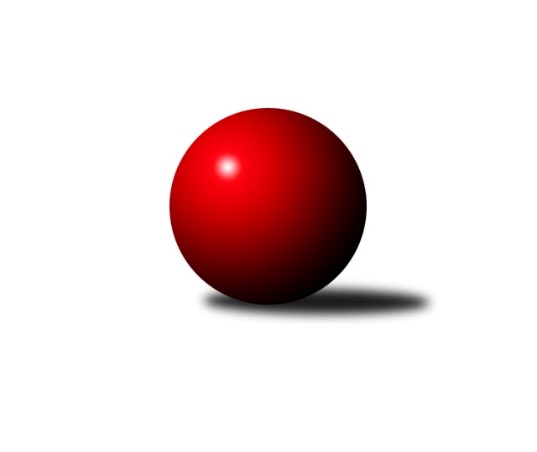 Č.13Ročník 2023/2024	2.3.2024Nejlepšího výkonu v tomto kole: 3525 dosáhlo družstvo: SKK Primátor Náchod A1. KLZ 2023/2024Výsledky 13. kolaSouhrnný přehled výsledků:TJ Valašské Meziříčí	- KK Vyškov	7:1	3452:3285	12.5:11.5	2.3.KK PSJ Jihlava	- SKK Primátor Náchod B	4.5:3.5	3344:3292	13.0:11.0	2.3.KK Slavia Praha	- TJ Centropen Dačice	5:3	3402:3400	11.5:12.5	2.3.SKK Primátor Náchod A	- KK Slovan Rosice	6:2	3525:3502	14.0:10.0	2.3.KC Zlín	- TJ Spartak Přerov	6:2	3345:3309	12.0:12.0	2.3.Tabulka družstev:	1.	KK Slovan Rosice	13	12	0	1	78.5 : 25.5 	201.0 : 111.0 	 3532	24	2.	SKK Primátor Náchod A	13	9	1	3	67.0 : 37.0 	170.0 : 142.0 	 3421	19	3.	TJ Centropen Dačice	13	8	1	4	56.0 : 48.0 	163.5 : 148.5 	 3350	17	4.	KK PSJ Jihlava	13	8	0	5	55.5 : 48.5 	159.5 : 152.5 	 3395	16	5.	KK Slavia Praha	13	7	0	6	53.0 : 51.0 	155.0 : 157.0 	 3385	14	6.	TJ Valašské Meziříčí	13	6	2	5	52.0 : 52.0 	141.5 : 170.5 	 3326	14	7.	KC Zlín	13	4	2	7	45.0 : 59.0 	139.0 : 173.0 	 3323	10	8.	SKK Primátor Náchod B	13	4	0	9	45.5 : 58.5 	150.0 : 162.0 	 3351	8	9.	KK Vyškov	13	2	1	10	37.0 : 67.0 	147.5 : 164.5 	 3342	5	10.	TJ Spartak Přerov	13	0	3	10	30.5 : 73.5 	133.0 : 179.0 	 3324	3Podrobné výsledky kola:	 TJ Valašské Meziříčí	3452	7:1	3285	KK Vyškov	Veronika Horková	138 	 134 	 150 	139	561 	 1:3 	 581 	 154	145 	 141	141	Simona Koreňová	Kristýna Pavelková	145 	 115 	 141 	146	547 	 2:2 	 538 	 116	148 	 153	121	Zuzana Štěrbová	Michaela Provazníková	136 	 138 	 146 	183	603 	 2.5:1.5 	 543 	 152	138 	 118	135	Jana Vejmolová	Klára Tobolová	131 	 132 	 133 	147	543 	 2:2 	 515 	 133	135 	 112	135	Michaela Varmužová *1	Nikola Tobolová	139 	 143 	 147 	151	580 	 3:1 	 530 	 129	123 	 149	129	Lucie Trávníčková	Markéta Vlčková	155 	 134 	 155 	174	618 	 2:2 	 578 	 159	137 	 133	149	Zuzana Honcovározhodčí: Jaroslav Zajíčekstřídání: *1 od 91. hodu Lenka HrdinováNejlepší výkon utkání: 618 - Markéta Vlčková	 KK PSJ Jihlava	3344	4.5:3.5	3292	SKK Primátor Náchod B	Kamila Jirsová	133 	 138 	 125 	145	541 	 0:4 	 565 	 139	146 	 130	150	Dana Adamů	Karolína Derahová	124 	 150 	 146 	124	544 	 2:2 	 544 	 145	140 	 120	139	Veronika Kábrtová	Eva Rosendorfská	132 	 134 	 123 	114	503 	 2:2 	 507 	 130	136 	 119	122	Lucie Slavíková	Martina Melchertová	155 	 139 	 153 	146	593 	 3:1 	 562 	 138	138 	 134	152	Tereza Bendová	Jana Braunová	152 	 156 	 152 	151	611 	 4:0 	 544 	 127	148 	 129	140	Andrea Prouzová *1	Aneta Kusiová	135 	 133 	 148 	136	552 	 2:2 	 570 	 143	160 	 138	129	Adéla Víšovározhodčí: Miroslav Pleskalstřídání: *1 od 31. hodu Nikola BartoníčkováNejlepší výkon utkání: 611 - Jana Braunová	 KK Slavia Praha	3402	5:3	3400	TJ Centropen Dačice	Vladimíra Malinská	147 	 139 	 138 	119	543 	 1:3 	 596 	 152	164 	 132	148	Klára Křížová	Vlasta Kohoutová	138 	 154 	 151 	148	591 	 3:1 	 532 	 140	137 	 128	127	Lenka Concepción	Karoline Utikalová	136 	 144 	 122 	152	554 	 1:3 	 590 	 144	139 	 145	162	Pavlína Karešová	Michaela Kučerová	137 	 153 	 136 	135	561 	 1:3 	 590 	 141	148 	 144	157	Petra Mertlová	Šárka Marková	140 	 143 	 150 	140	573 	 2.5:1.5 	 539 	 119	143 	 134	143	Tereza Křížová *1	Helena Gruszková	150 	 141 	 145 	144	580 	 3:1 	 553 	 137	148 	 137	131	Iva Molovározhodčí: Jiří Novotnýstřídání: *1 od 74. hodu Veronika BrtníkováNejlepší výkon utkání: 596 - Klára Křížová	 SKK Primátor Náchod A	3525	6:2	3502	KK Slovan Rosice	Šárka Majerová	130 	 127 	 139 	131	527 	 0:4 	 591 	 150	152 	 140	149	Barbora Janyšková	Martina Hrdinová	160 	 169 	 151 	168	648 	 4:0 	 592 	 153	138 	 150	151	Nikola Kunová	Kateřina Majerová	135 	 158 	 136 	147	576 	 2:2 	 550 	 136	128 	 135	151	Natálie Bínová *1	Nina Brožková	132 	 160 	 156 	133	581 	 3:1 	 566 	 120	132 	 147	167	Anna Štraufová	Eliška Boučková *2	149 	 120 	 141 	158	568 	 2:2 	 600 	 143	151 	 156	150	Alena Kantnerová	Nikola Portyšová	155 	 146 	 159 	165	625 	 3:1 	 603 	 141	179 	 148	135	Lucie Vaverkovározhodčí: Ladislav Beránekstřídání: *1 od 61. hodu Naděžda Dobešová, *2 od 52. hodu Aneta CvejnováNejlepší výkon utkání: 648 - Martina Hrdinová	 KC Zlín	3345	6:2	3309	TJ Spartak Přerov	Eliška Novotná	143 	 133 	 136 	118	530 	 3:1 	 506 	 129	128 	 119	130	Šárka Nováková *1	Lenka Nováčková	111 	 153 	 152 	130	546 	 0:4 	 592 	 144	154 	 160	134	Linda Lidman	Michaela Bagári	130 	 135 	 151 	146	562 	 2:2 	 561 	 144	142 	 137	138	Monika Pavelková	Natálie Trochtová	150 	 129 	 143 	124	546 	 2:2 	 551 	 133	127 	 148	143	Zuzana Machalová	Tereza Divílková	140 	 144 	 169 	140	593 	 2:2 	 555 	 132	148 	 131	144	Michaela Beňová	Petra Šustková	132 	 144 	 154 	138	568 	 3:1 	 544 	 145	126 	 146	127	Adriana Svobodovározhodčí: Michael Divílek st.střídání: *1 od 61. hodu Soňa ŽenčákováNejlepší výkon utkání: 593 - Tereza DivílkováPořadí jednotlivců:	jméno hráče	družstvo	celkem	plné	dorážka	chyby	poměr kuž.	Maximum	1.	Natálie Bínová 	KK Slovan Rosice	618.98	392.0	227.0	1.3	7/8	(658)	2.	Jana Braunová 	KK PSJ Jihlava	608.18	379.6	228.6	1.0	7/7	(644)	3.	Alena Kantnerová 	KK Slovan Rosice	599.44	385.9	213.5	1.5	8/8	(639)	4.	Lucie Vaverková 	KK Slovan Rosice	592.36	397.9	194.5	2.3	6/8	(653)	5.	Simona Koutníková 	KK Slovan Rosice	590.74	379.0	211.7	1.7	7/8	(660)	6.	Zuzana Honcová 	KK Vyškov	588.80	383.2	205.6	2.0	7/7	(644)	7.	Aneta Cvejnová 	SKK Primátor Náchod A	587.74	382.8	204.9	2.9	7/7	(653)	8.	Nikola Portyšová 	SKK Primátor Náchod A	587.43	382.5	204.9	3.6	7/7	(625)	9.	Vlasta Kohoutová 	KK Slavia Praha	584.74	375.8	208.9	2.9	7/7	(618)	10.	Jana Vejmolová 	KK Vyškov	582.43	389.1	193.3	3.2	7/7	(685)	11.	Helena Gruszková 	KK Slavia Praha	582.21	383.0	199.2	2.2	7/7	(616)	12.	Linda Lidman 	KK Slavia Praha	577.83	382.9	194.9	2.5	7/7	(613)	13.	Tereza Divílková 	KC Zlín	577.06	373.9	203.1	2.8	8/8	(621)	14.	Bohdana Jankových 	KC Zlín	574.58	378.6	196.0	2.8	6/8	(602)	15.	Adéla Víšová 	SKK Primátor Náchod B	573.31	373.7	199.6	3.0	6/6	(622)	16.	Klára Tobolová 	TJ Valašské Meziříčí	571.86	373.9	197.9	3.8	6/7	(600)	17.	Veronika Kábrtová 	SKK Primátor Náchod B	570.95	382.6	188.4	4.2	6/6	(594)	18.	Anna Štraufová 	KK Slovan Rosice	570.86	378.4	192.4	3.2	7/8	(627)	19.	Eliška Boučková 	SKK Primátor Náchod A	570.64	377.5	193.1	4.0	5/7	(610)	20.	Karolína Derahová 	KK PSJ Jihlava	570.17	372.7	197.5	3.9	5/7	(637)	21.	Pavlína Karešová 	TJ Centropen Dačice	569.72	378.2	191.5	3.5	5/6	(596)	22.	Martina Hrdinová 	SKK Primátor Náchod A	567.33	380.4	187.0	2.7	7/7	(648)	23.	Nikola Tobolová 	TJ Valašské Meziříčí	567.12	376.4	190.7	2.4	7/7	(601)	24.	Michaela Bagári 	KC Zlín	565.77	369.9	195.9	3.2	7/8	(639)	25.	Petra Mertlová 	TJ Centropen Dačice	565.70	373.5	192.2	2.4	6/6	(595)	26.	Barbora Janyšková 	KK Slovan Rosice	565.52	372.0	193.5	2.7	7/8	(606)	27.	Barbora Lokvencová 	SKK Primátor Náchod B	564.93	379.5	185.4	4.2	5/6	(627)	28.	Markéta Vlčková 	TJ Valašské Meziříčí	564.90	376.7	188.2	2.5	5/7	(618)	29.	Šárka Marková 	KK Slavia Praha	564.84	376.4	188.5	5.0	5/7	(618)	30.	Zuzana Machalová 	TJ Spartak Přerov	564.17	375.8	188.4	5.2	7/7	(606)	31.	Veronika Brtníková 	TJ Centropen Dačice	563.97	383.2	180.8	4.0	5/6	(603)	32.	Klára Křížová 	TJ Centropen Dačice	563.92	370.1	193.9	4.2	6/6	(596)	33.	Lucie Slavíková 	SKK Primátor Náchod B	563.33	375.1	188.2	2.9	6/6	(623)	34.	Kateřina Majerová 	SKK Primátor Náchod A	562.43	374.9	187.5	4.1	7/7	(607)	35.	Aneta Kusiová 	KK PSJ Jihlava	561.90	379.6	182.3	4.8	6/7	(602)	36.	Adriana Svobodová 	TJ Spartak Přerov	560.37	378.3	182.1	4.3	6/7	(591)	37.	Michaela Provazníková 	TJ Valašské Meziříčí	560.34	369.0	191.3	3.7	7/7	(614)	38.	Lenka Nováčková 	KC Zlín	559.79	378.9	180.9	4.2	8/8	(593)	39.	Tereza Bendová 	SKK Primátor Náchod B	558.63	371.9	186.7	4.6	5/6	(590)	40.	Tereza Křížová 	TJ Centropen Dačice	557.08	372.5	184.6	5.0	4/6	(588)	41.	Simona Koreňová 	KK Vyškov	556.28	373.2	183.1	5.6	6/7	(581)	42.	Martina Melchertová 	KK PSJ Jihlava	554.60	374.2	180.5	3.1	5/7	(593)	43.	Petra Šustková 	KC Zlín	553.96	367.6	186.3	6.8	6/8	(581)	44.	Michaela Beňová 	TJ Spartak Přerov	552.68	366.7	186.0	4.3	7/7	(584)	45.	Karoline Utikalová 	KK Slavia Praha	552.28	369.0	183.3	5.3	6/7	(577)	46.	Šárka Majerová 	SKK Primátor Náchod A	551.65	374.3	177.4	6.1	5/7	(571)	47.	Pavla Fialová 	KK Vyškov	551.26	375.0	176.2	5.2	6/7	(579)	48.	Iva Molová 	TJ Centropen Dačice	551.25	375.1	176.2	4.1	4/6	(616)	49.	Monika Pavelková 	TJ Spartak Přerov	546.30	376.3	170.0	5.1	7/7	(584)	50.	Eva Rosendorfská 	KK PSJ Jihlava	538.94	363.1	175.8	5.8	6/7	(563)	51.	Lucie Trávníčková 	KK Vyškov	538.86	372.3	166.5	8.0	7/7	(574)	52.	Soňa Ženčáková 	TJ Spartak Přerov	538.76	372.0	166.8	10.0	5/7	(589)	53.	Michaela Kučerová 	KK Slavia Praha	537.05	366.6	170.4	8.1	7/7	(585)	54.	Lenka Concepción 	TJ Centropen Dačice	532.75	364.1	168.6	4.6	4/6	(560)	55.	Eliška Novotná 	KC Zlín	519.83	354.6	165.2	9.0	6/8	(551)		Nikola Kunová 	KK Slovan Rosice	608.17	391.8	216.3	2.2	3/8	(640)		Naděžda Dobešová 	KK Slovan Rosice	602.00	394.5	207.5	1.0	2/8	(605)		Kamila Jirsová 	KK PSJ Jihlava	583.39	377.2	206.2	3.7	4/7	(609)		Šárka Nováková 	TJ Spartak Přerov	581.07	377.9	203.2	2.4	3/7	(649)		Michaela Matlachová 	KC Zlín	577.00	369.0	208.0	0.0	1/8	(577)		Nina Brožková 	SKK Primátor Náchod A	571.65	378.4	193.3	4.2	4/7	(623)		Petra Fürstová 	KK PSJ Jihlava	565.60	381.0	184.6	2.1	4/7	(578)		Zuzana Štěrbová 	KK Vyškov	565.25	375.1	190.2	4.3	3/7	(598)		Kristýna Juráková 	KK Slavia Praha	564.00	384.0	180.0	5.0	1/7	(564)		Dana Adamů 	SKK Primátor Náchod B	562.50	363.3	199.3	4.7	3/6	(581)		Šárka Dvořáková 	TJ Centropen Dačice	561.56	380.7	180.9	4.9	3/6	(601)		Ivana Kaanová 	KK Slavia Praha	559.38	372.3	187.1	5.1	4/7	(610)		Kristýna Pavelková 	TJ Valašské Meziříčí	557.25	368.6	188.7	5.8	4/7	(581)		Natálie Trochtová 	KC Zlín	555.58	365.4	190.2	3.2	4/8	(589)		Andrea Prouzová 	SKK Primátor Náchod B	552.50	369.5	183.0	4.8	1/6	(591)		Vladimíra Malinská 	KK Slavia Praha	551.38	356.1	195.3	3.0	4/7	(578)		Martina Kállaiová 	TJ Spartak Přerov	551.00	361.0	190.0	4.0	1/7	(551)		Michaela Varmužová 	KK Vyškov	550.00	366.0	184.0	3.0	2/7	(572)		Barbora Bártková 	TJ Valašské Meziříčí	548.19	364.7	183.5	3.5	4/7	(593)		Anna Škařupová 	TJ Spartak Přerov	547.67	366.0	181.7	5.0	3/7	(586)		Darina Kubíčková 	KK Vyškov	547.00	369.0	178.0	12.0	1/7	(547)		Kamila Dvořáková 	KK PSJ Jihlava	544.75	367.8	177.0	2.6	4/7	(574)		Dana Uhříková 	TJ Valašské Meziříčí	543.67	382.7	161.0	7.3	3/7	(578)		Veronika Horková 	TJ Valašské Meziříčí	538.80	368.1	170.7	5.0	4/7	(588)		Nikola Bartoníčková 	SKK Primátor Náchod B	535.50	362.3	173.3	4.8	2/6	(564)		Petra Abelová 	KK Slavia Praha	534.50	356.5	178.0	5.0	2/7	(561)		Jana Kurialová 	KK Vyškov	529.00	346.0	183.0	7.0	1/7	(529)		Radana Krausová 	KK PSJ Jihlava	527.00	367.0	160.0	10.0	1/7	(527)		Monika Maláková 	KK Vyškov	519.00	363.5	155.5	10.5	1/7	(523)		Tereza Kroupová 	SKK Primátor Náchod B	510.00	359.5	150.5	8.5	2/6	(516)		Dana Adamů 	SKK Primátor Náchod A	510.00	362.0	148.0	10.0	1/7	(510)		Andrea Juříčková 	TJ Valašské Meziříčí	506.00	363.0	143.0	13.0	1/7	(506)		Lenka Hrdinová 	KK Vyškov	502.63	346.9	155.8	8.4	4/7	(518)		Marta Zavřelová 	KC Zlín	502.50	342.2	160.3	10.3	3/8	(519)Sportovně technické informace:Starty náhradníků:registrační číslo	jméno a příjmení 	datum startu 	družstvo	číslo startu
Hráči dopsaní na soupisku:registrační číslo	jméno a příjmení 	datum startu 	družstvo	16573	Nikola Kunová	02.03.2024	KK Slovan Rosice	Program dalšího kola:14. kolo9.3.2024	so	12:00	KK Slovan Rosice - KK Slavia Praha	9.3.2024	so	14:00	TJ Centropen Dačice - KK PSJ Jihlava	9.3.2024	so	14:00	TJ Spartak Přerov - SKK Primátor Náchod A	9.3.2024	so	14:00	KC Zlín - TJ Valašské Meziříčí	9.3.2024	so	14:00	SKK Primátor Náchod B - KK Vyškov	Nejlepší šestka kola - absolutněNejlepší šestka kola - absolutněNejlepší šestka kola - absolutněNejlepší šestka kola - absolutněNejlepší šestka kola - dle průměru kuželenNejlepší šestka kola - dle průměru kuželenNejlepší šestka kola - dle průměru kuželenNejlepší šestka kola - dle průměru kuželenNejlepší šestka kola - dle průměru kuželenPočetJménoNázev týmuVýkonPočetJménoNázev týmuPrůměr (%)Výkon1xMartina HrdinováNáchod6481xMartina HrdinováNáchod114.916484xNikola PortyšováNáchod6255xNikola PortyšováNáchod110.836252xMarkéta VlčkováVal. Meziříčí6188xJana BraunováJihlava110.676117xJana BraunováJihlava6112xMarkéta VlčkováVal. Meziříčí109.126182xMichaela ProvazníkováVal. Meziříčí6031xMartina MelchertováJihlava107.415935xLucie VaverkováRosice6033xTereza DivílkováZlín107.09593